					Vacancy Position As per KVS Admission Guidelines 2024-25, following is the status of the vacancy position in Class II to IX for fresh Admissions in PM SHRI Kendriya Vidyalaya Kathua:												PRINCIPAL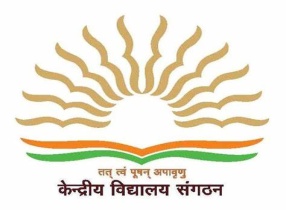 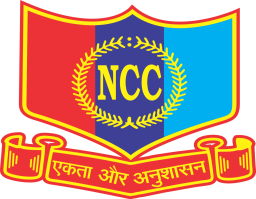  (पीएमश्री केंद्रीय विद्यालय कठुआ) PM SHRI KENDRIYA VIDYALAYA KATHUA जन्ग्लोत रोड, नजदीकआर्मी कैंट कठुआ ( १८४१०४)Janglote Road, Near Army Cantt. Area Kathua-184104(J&K)Website:www.kathua.kvs.ac.in,Email:kvkathua2003@gmail.com,CBSE Affiliation No. 700026,CBSE School Code:-24941Region Code:-14,KV code:-1684,Station Code:-378, UDISE: - 01140503420, 4th J & K BATALLION, NCC, JAMMU.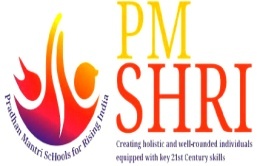 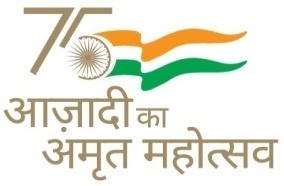 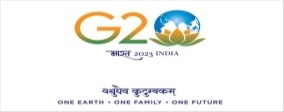 CLASSVACANCYIINILIIINILIVNILVNILVINILVIINILVIIINILIXNIL